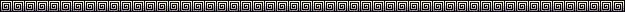  Информацияо проделанной работе по реализации целевой программы «Противодействие идеологии экстремизма и терроризма в РД » в МБОУ «Атланаульская гимназия им. И. Казака»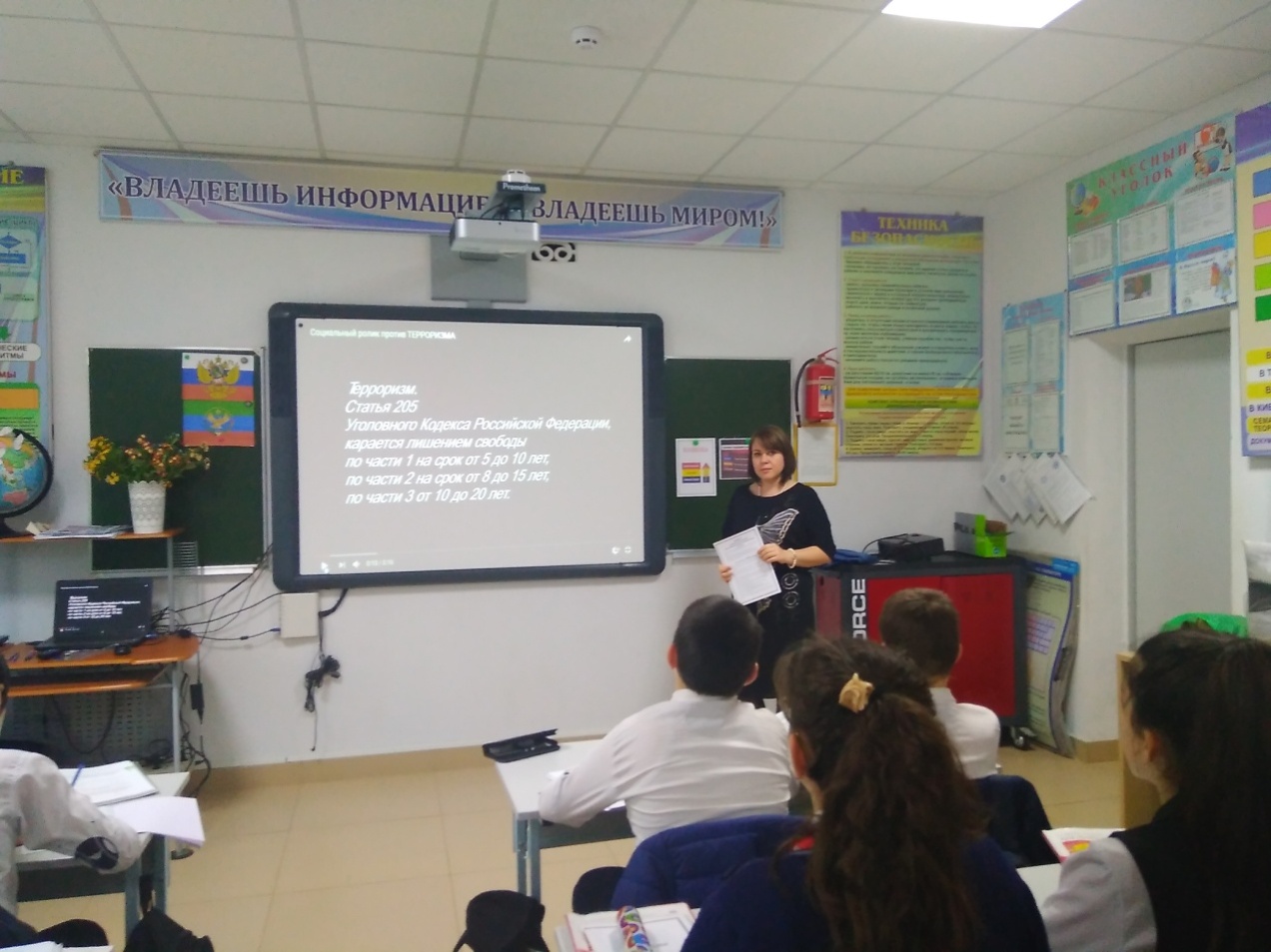 Просмотр социального видеоролика «У террора нет национальностей»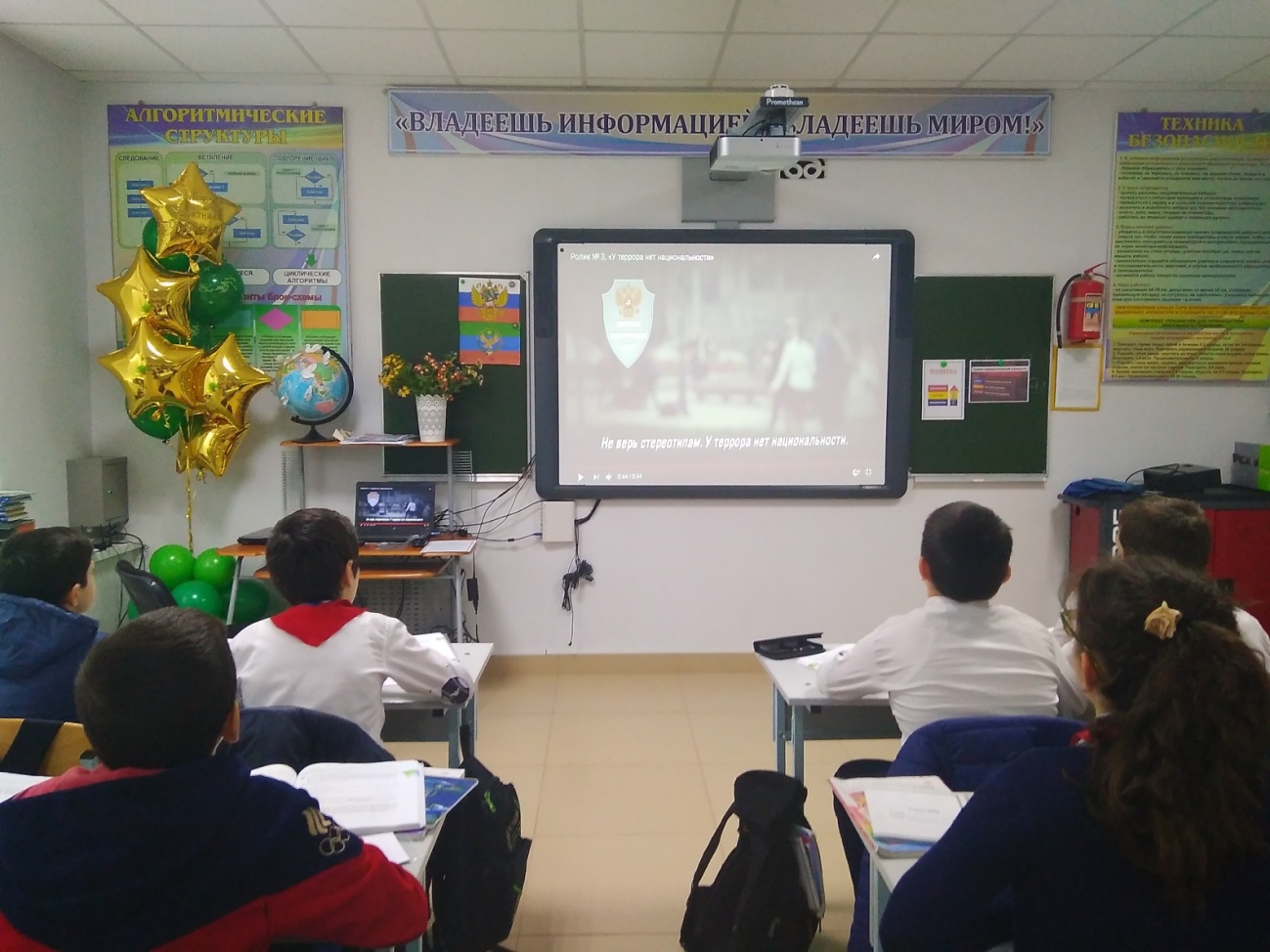 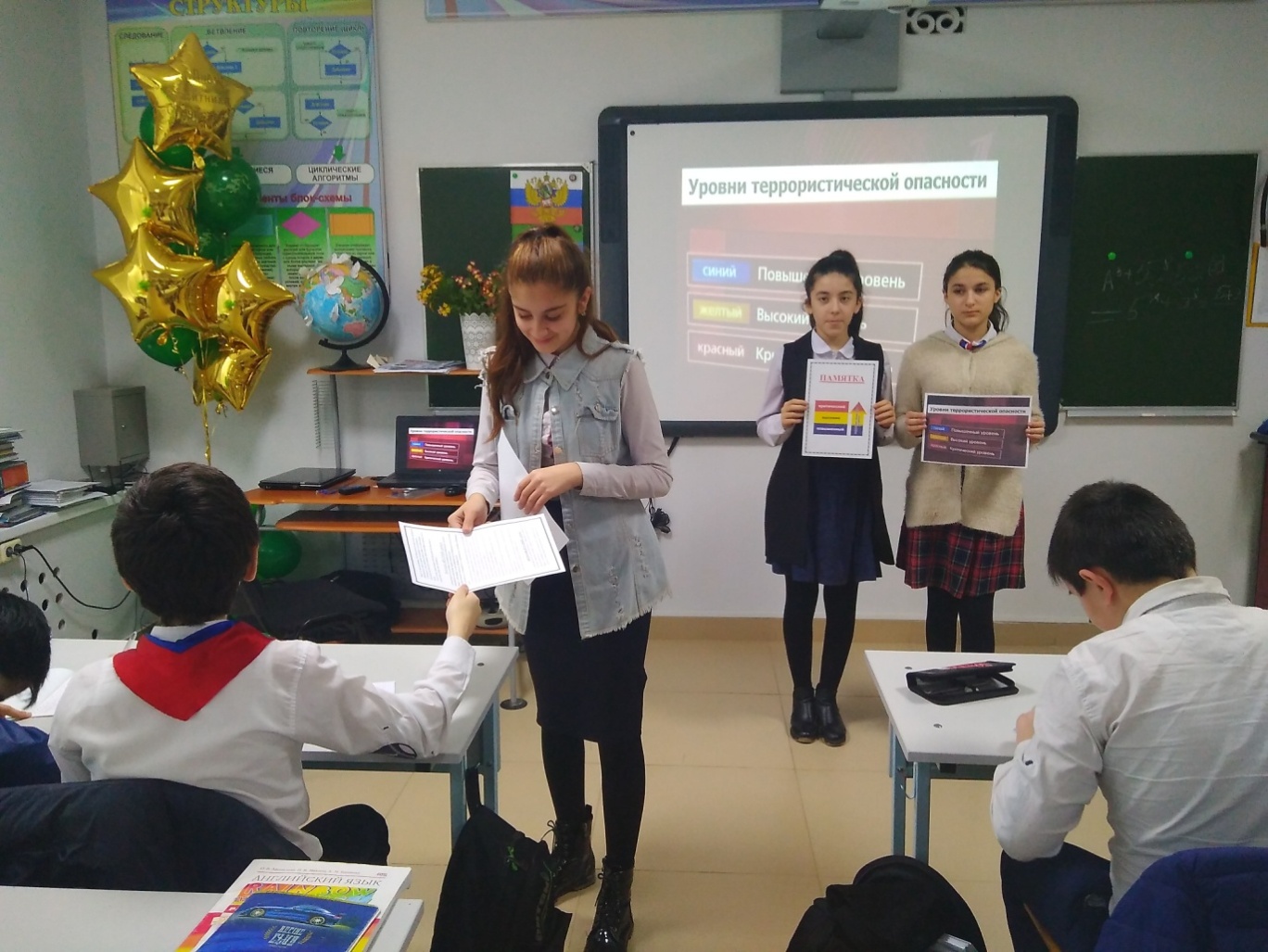  Ознакомление с памяткой:«Уровни террористической опасности»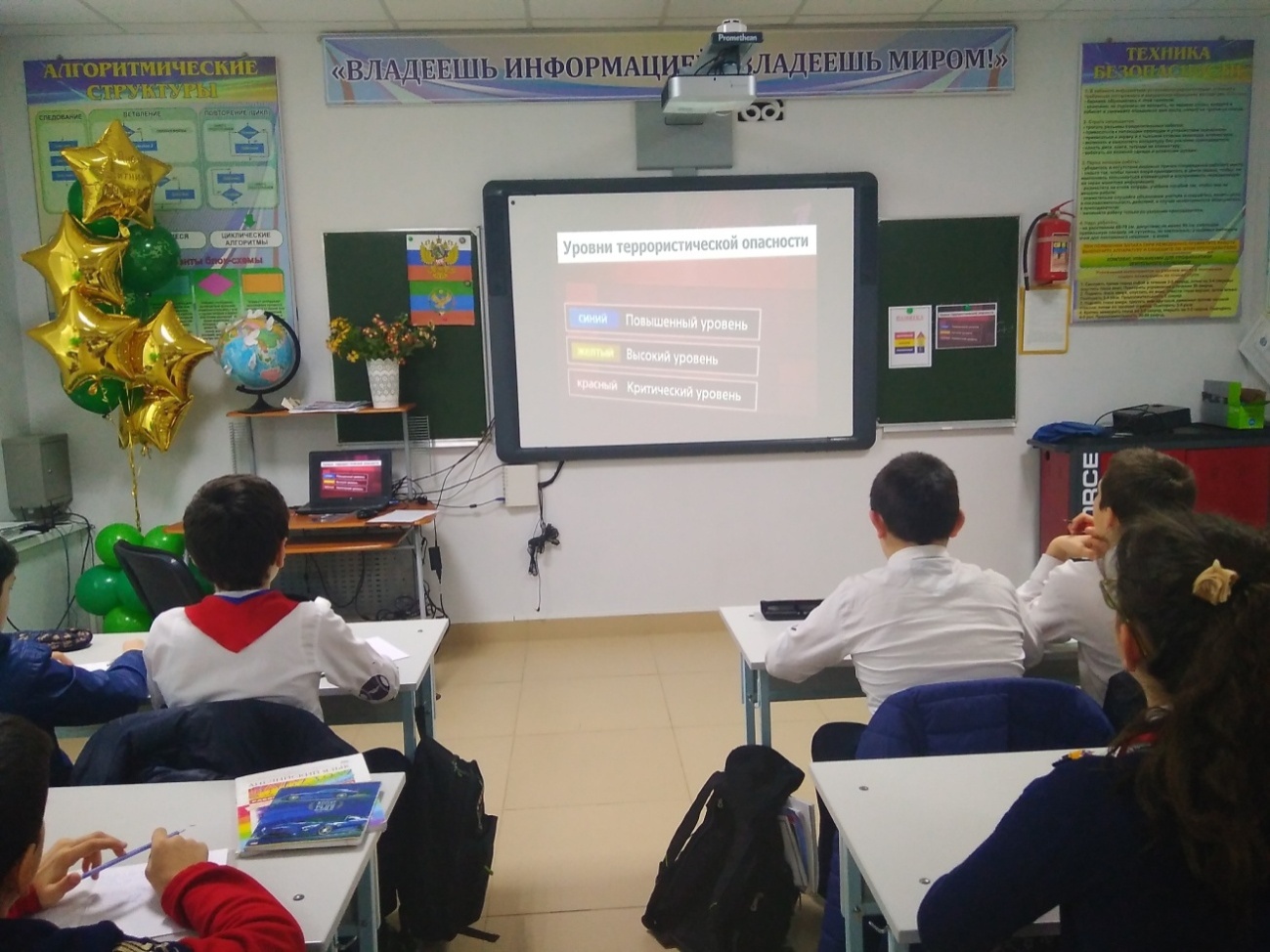 Заместитель  директора  по ВР___________/Коркмасова Д.М./Директор	_______________/Абакаров А.С./МУНИЦИПАЛЬНОЕ БЮДЖЕТНОЕ ОБЩЕОБРАЗОВАТЕЛЬНОЕ УЧРЕЖДЕНИЕ«Атланаульская гимназия им. И.Казака»МО «Буйнакский район»368216 Республика Дагестан Буйнакский район с. Атланаул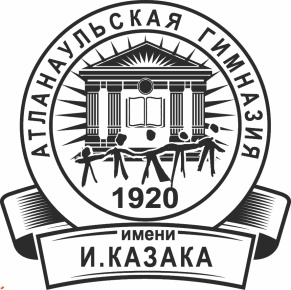 ИНН:0507009642ОГРН:1030500713616КПП:050701001ОКПО:58931252E-mail: Atlanaul@rambler.ruwww:http://atlan.dagschool.com/тел.8(9064) 47 55 70№МероприятиеДата проведенияОтветственные  ПриглашенныеКоличество учащихся1 Просмотр социального видеоролика «У террора нет национальностей»21.02.2018 Зам.дир. по.ВРКоркмасова Д.М.182 Изучение и распространение памятки «Уровни террористической опасности»     22.02.2018Зам.дир.по.ВРКоркмасова Д.М.45